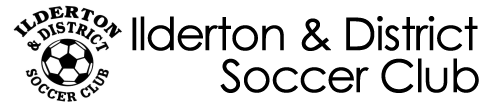 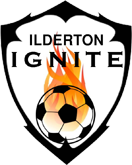 PLAYERS CODE OF CONDUCTI will encourage good sportsmanship from fellow players, coaches, officials and parents at every game and practice by demonstrating good sportsmanship. I will attend every practice and game that I can, and will notify by coach if I cannot. I will expect to receive a fair and equal amount of playing time. I will do my very best to listen and learn from my coaches. I will treat my coaches, other players, officials and fans with respect regardless of race, sex, creed, or abilities and I will expect to be treated accordingly. I deserve to have fun during my sports experience and will alert parents or coaches if it stops being fun! I deserve to play in an environment that is free of drugs, tobacco, and alcohol and expect adults to refrain from their use at all youth sports events. I will encourage my parents to be involved with my team in some capacity because it's important to me. I will remember that sports are an opportunity to learn and have fun 